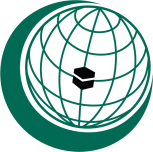 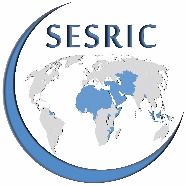 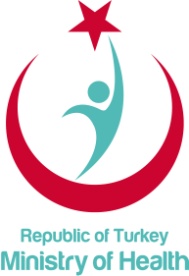 WORKSHOP ON“INTEGRATION OF THE TRADITIONAL AND COMPLEMENTARY MEDICINE PRACTICES INTO THE HEALTH SYSTEMS AND HEALTH SERVICES OF OIC MEMBER STATES”18 April 2018, Istanbul, TurkeyWork Programme09.00 - 09.30Registration09.30 - 10.00                Opening SessionRecitation from the Holy QuranWelcoming and opening remarks:Statement of Amb. Musa Kulaklıkaya, Director General, SESRICProf. Eyüp Gümüş, Undersecretary, Ministry of Health of the Republic of TurkeySümeyye Erdoğan Bayraktar, Vice President, Women and Democracy Association10.00 - 10.45WHO Traditional Medicine Strategy 2014-2023 Dr. Qi Zhang, Head of Traditional and Complementary Medicine Unit, WHOQuestions and answers10.45 - 11.15Coffee break11.15 - 11.45OIC Strategic Health Programme of Action (SHPA)Fatima Zahra Kamal, Technical Cooperation Specialist, SESRICQuestions and answers11.45 - 12.30Traditional and Complementary Medicine under the SHPA 1st Thematic Area: “Health System Strengthening”Dr.  Mehmet Zafer Kalaycı, Director of Traditional and Complementary Medicine Department, Ministry of Health of TurkeyQuestions and answers12.30 - 14.00Lunch and prayer break14.00 - 15.30Member States’ experience and best practices (I)Co-moderators:Assoc. Prof. Salih Mollahaliloğlu, Health Advisor, SESRICMehmet Fatih Serenli, Director of Training and Technical Cooperation, SESRICMember States’ interventions on integration of the traditional and complementary medicine practices into their national health systems and health services (5 min. for each)General debate and discussion on the way forward towards enhancing intra-OIC cooperation15.30 - 16.0016.00 - 17.30Coffee breakMember States’ experience and best practices (II)Co-moderators:Assoc. Prof. Salih Mollahaliloğlu, Health Advisor, SESRICMehmet Fatih Serenli, Director of Training and Technical Cooperation, SESRICMember States’ interventions on integration of the traditional and complementary medicine practices into their national health systems and health services (5 min. for each)General debate and discussion on the way forward towards enhancing intra-OIC cooperation17.30 - 18.00Wrap up of recommendations and closure of the Workshop